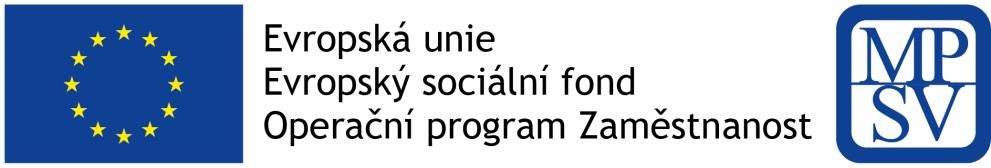 Objednávka č. : 2023300340DODAVATELReferent(uveďte na dod. Listě a faktuře): Ing. Lucie GörnerováReferent(uveďte na dod. Listě a faktuře): Ing. Lucie GörnerováTelefon: +420 604 426 703Moudrý překladBankovní spojení: ČNBČíslo bank. Účtu: 0 - 2229001Václavské náměstí 1/846IČ: 00551023110 00 Praha 1Vystaveno dne: 19.04.2023Číslo PRV: 2023100558V rámci realizace projektu „Podpora implementace koordinovaného přístupu v systému poskytování sociální ochrany v ČR", CZ.03.02.02/00/22_004/0001320 u Vás objednávám zajištění dvou workshopů, které se budou konat dne 26.9.2023 a 25.10.2023, dále dle specifikace, která je přílohou objednávky.Cena bez DPH za občerstvení: 15 120,00 KčCena vč. DPH za občerstvení: 16 632,00 KčCena bez DPH za služby: 110 600,00 KčCena vč. DPH za služby: 133 826,00 KčCena celkem bez DPH: 125 000,00 KčCena celkem vč. DPH: 150 458,00 KčTato objednávka je konečná, další položky mohou být objednány pouze prostřednictvím její autorizované změny. Platba bude provedena převodem z BÚ. Zadavatel si vyhrazuje 30ti denní splatnost faktur, prosíme o vystavení měsíční souhrnné faktury. Na faktuře prosím uvádějte číslo objednávky, jméno referenta a číslo projektu „Podpora implementace koordinovaného přístupu v systému poskytování sociální ochrany v ČR", CZ.03.02.02/00/22_004/0001320. Faktury bez těchto náležitostí nemohou být dány k proplacení a budou dodavateli zaslány zpět k opravě.Na základě zákona č. 340/2015 Sb. (zákon o registru smluv) Vás upozorňujeme, že tato objednávka bude uveřejněna k volnému nahlédnutí v Registru smluv Ministerstva vnitra.Tímto Vás žádám o okamžité potvrzení objednávky prostřednictvím e-mailu na adresu lucie.gornerova@mpsv.cz.řed. odboru 35                  ved. odd. 353
Povoleno         Razítko úřadu  Objednávající        DodávajícíV rámci realizace projektu „Podpora implementace koordinovaného přístupu v systému poskytování sociální ochrany v ČR", CZ.03.02.02/00/22_004/0001320 u Vás objednávám zajištění dvou workshopů, které se budou konat dne 26.9.2023 a 25.10.2023, dále dle specifikace, která je přílohou objednávky.Cena bez DPH za občerstvení: 15 120,00 KčCena vč. DPH za občerstvení: 16 632,00 KčCena bez DPH za služby: 110 600,00 KčCena vč. DPH za služby: 133 826,00 KčCena celkem bez DPH: 125 000,00 KčCena celkem vč. DPH: 150 458,00 KčTato objednávka je konečná, další položky mohou být objednány pouze prostřednictvím její autorizované změny. Platba bude provedena převodem z BÚ. Zadavatel si vyhrazuje 30ti denní splatnost faktur, prosíme o vystavení měsíční souhrnné faktury. Na faktuře prosím uvádějte číslo objednávky, jméno referenta a číslo projektu „Podpora implementace koordinovaného přístupu v systému poskytování sociální ochrany v ČR", CZ.03.02.02/00/22_004/0001320. Faktury bez těchto náležitostí nemohou být dány k proplacení a budou dodavateli zaslány zpět k opravě.Na základě zákona č. 340/2015 Sb. (zákon o registru smluv) Vás upozorňujeme, že tato objednávka bude uveřejněna k volnému nahlédnutí v Registru smluv Ministerstva vnitra.Tímto Vás žádám o okamžité potvrzení objednávky prostřednictvím e-mailu na adresu lucie.gornerova@mpsv.cz.řed. odboru 35                  ved. odd. 353
Povoleno         Razítko úřadu  Objednávající        DodávajícíV rámci realizace projektu „Podpora implementace koordinovaného přístupu v systému poskytování sociální ochrany v ČR", CZ.03.02.02/00/22_004/0001320 u Vás objednávám zajištění dvou workshopů, které se budou konat dne 26.9.2023 a 25.10.2023, dále dle specifikace, která je přílohou objednávky.Cena bez DPH za občerstvení: 15 120,00 KčCena vč. DPH za občerstvení: 16 632,00 KčCena bez DPH za služby: 110 600,00 KčCena vč. DPH za služby: 133 826,00 KčCena celkem bez DPH: 125 000,00 KčCena celkem vč. DPH: 150 458,00 KčTato objednávka je konečná, další položky mohou být objednány pouze prostřednictvím její autorizované změny. Platba bude provedena převodem z BÚ. Zadavatel si vyhrazuje 30ti denní splatnost faktur, prosíme o vystavení měsíční souhrnné faktury. Na faktuře prosím uvádějte číslo objednávky, jméno referenta a číslo projektu „Podpora implementace koordinovaného přístupu v systému poskytování sociální ochrany v ČR", CZ.03.02.02/00/22_004/0001320. Faktury bez těchto náležitostí nemohou být dány k proplacení a budou dodavateli zaslány zpět k opravě.Na základě zákona č. 340/2015 Sb. (zákon o registru smluv) Vás upozorňujeme, že tato objednávka bude uveřejněna k volnému nahlédnutí v Registru smluv Ministerstva vnitra.Tímto Vás žádám o okamžité potvrzení objednávky prostřednictvím e-mailu na adresu lucie.gornerova@mpsv.cz.řed. odboru 35                  ved. odd. 353
Povoleno         Razítko úřadu  Objednávající        DodávajícíV rámci realizace projektu „Podpora implementace koordinovaného přístupu v systému poskytování sociální ochrany v ČR", CZ.03.02.02/00/22_004/0001320 u Vás objednávám zajištění dvou workshopů, které se budou konat dne 26.9.2023 a 25.10.2023, dále dle specifikace, která je přílohou objednávky.Cena bez DPH za občerstvení: 15 120,00 KčCena vč. DPH za občerstvení: 16 632,00 KčCena bez DPH za služby: 110 600,00 KčCena vč. DPH za služby: 133 826,00 KčCena celkem bez DPH: 125 000,00 KčCena celkem vč. DPH: 150 458,00 KčTato objednávka je konečná, další položky mohou být objednány pouze prostřednictvím její autorizované změny. Platba bude provedena převodem z BÚ. Zadavatel si vyhrazuje 30ti denní splatnost faktur, prosíme o vystavení měsíční souhrnné faktury. Na faktuře prosím uvádějte číslo objednávky, jméno referenta a číslo projektu „Podpora implementace koordinovaného přístupu v systému poskytování sociální ochrany v ČR", CZ.03.02.02/00/22_004/0001320. Faktury bez těchto náležitostí nemohou být dány k proplacení a budou dodavateli zaslány zpět k opravě.Na základě zákona č. 340/2015 Sb. (zákon o registru smluv) Vás upozorňujeme, že tato objednávka bude uveřejněna k volnému nahlédnutí v Registru smluv Ministerstva vnitra.Tímto Vás žádám o okamžité potvrzení objednávky prostřednictvím e-mailu na adresu lucie.gornerova@mpsv.cz.řed. odboru 35                  ved. odd. 353
Povoleno         Razítko úřadu  Objednávající        DodávajícíV rámci realizace projektu „Podpora implementace koordinovaného přístupu v systému poskytování sociální ochrany v ČR", CZ.03.02.02/00/22_004/0001320 u Vás objednávám zajištění dvou workshopů, které se budou konat dne 26.9.2023 a 25.10.2023, dále dle specifikace, která je přílohou objednávky.Cena bez DPH za občerstvení: 15 120,00 KčCena vč. DPH za občerstvení: 16 632,00 KčCena bez DPH za služby: 110 600,00 KčCena vč. DPH za služby: 133 826,00 KčCena celkem bez DPH: 125 000,00 KčCena celkem vč. DPH: 150 458,00 KčTato objednávka je konečná, další položky mohou být objednány pouze prostřednictvím její autorizované změny. Platba bude provedena převodem z BÚ. Zadavatel si vyhrazuje 30ti denní splatnost faktur, prosíme o vystavení měsíční souhrnné faktury. Na faktuře prosím uvádějte číslo objednávky, jméno referenta a číslo projektu „Podpora implementace koordinovaného přístupu v systému poskytování sociální ochrany v ČR", CZ.03.02.02/00/22_004/0001320. Faktury bez těchto náležitostí nemohou být dány k proplacení a budou dodavateli zaslány zpět k opravě.Na základě zákona č. 340/2015 Sb. (zákon o registru smluv) Vás upozorňujeme, že tato objednávka bude uveřejněna k volnému nahlédnutí v Registru smluv Ministerstva vnitra.Tímto Vás žádám o okamžité potvrzení objednávky prostřednictvím e-mailu na adresu lucie.gornerova@mpsv.cz.řed. odboru 35                  ved. odd. 353
Povoleno         Razítko úřadu  Objednávající        DodávajícíV rámci realizace projektu „Podpora implementace koordinovaného přístupu v systému poskytování sociální ochrany v ČR", CZ.03.02.02/00/22_004/0001320 u Vás objednávám zajištění dvou workshopů, které se budou konat dne 26.9.2023 a 25.10.2023, dále dle specifikace, která je přílohou objednávky.Cena bez DPH za občerstvení: 15 120,00 KčCena vč. DPH za občerstvení: 16 632,00 KčCena bez DPH za služby: 110 600,00 KčCena vč. DPH za služby: 133 826,00 KčCena celkem bez DPH: 125 000,00 KčCena celkem vč. DPH: 150 458,00 KčTato objednávka je konečná, další položky mohou být objednány pouze prostřednictvím její autorizované změny. Platba bude provedena převodem z BÚ. Zadavatel si vyhrazuje 30ti denní splatnost faktur, prosíme o vystavení měsíční souhrnné faktury. Na faktuře prosím uvádějte číslo objednávky, jméno referenta a číslo projektu „Podpora implementace koordinovaného přístupu v systému poskytování sociální ochrany v ČR", CZ.03.02.02/00/22_004/0001320. Faktury bez těchto náležitostí nemohou být dány k proplacení a budou dodavateli zaslány zpět k opravě.Na základě zákona č. 340/2015 Sb. (zákon o registru smluv) Vás upozorňujeme, že tato objednávka bude uveřejněna k volnému nahlédnutí v Registru smluv Ministerstva vnitra.Tímto Vás žádám o okamžité potvrzení objednávky prostřednictvím e-mailu na adresu lucie.gornerova@mpsv.cz.řed. odboru 35                  ved. odd. 353
Povoleno         Razítko úřadu  Objednávající        DodávajícíV rámci realizace projektu „Podpora implementace koordinovaného přístupu v systému poskytování sociální ochrany v ČR", CZ.03.02.02/00/22_004/0001320 u Vás objednávám zajištění dvou workshopů, které se budou konat dne 26.9.2023 a 25.10.2023, dále dle specifikace, která je přílohou objednávky.Cena bez DPH za občerstvení: 15 120,00 KčCena vč. DPH za občerstvení: 16 632,00 KčCena bez DPH za služby: 110 600,00 KčCena vč. DPH za služby: 133 826,00 KčCena celkem bez DPH: 125 000,00 KčCena celkem vč. DPH: 150 458,00 KčTato objednávka je konečná, další položky mohou být objednány pouze prostřednictvím její autorizované změny. Platba bude provedena převodem z BÚ. Zadavatel si vyhrazuje 30ti denní splatnost faktur, prosíme o vystavení měsíční souhrnné faktury. Na faktuře prosím uvádějte číslo objednávky, jméno referenta a číslo projektu „Podpora implementace koordinovaného přístupu v systému poskytování sociální ochrany v ČR", CZ.03.02.02/00/22_004/0001320. Faktury bez těchto náležitostí nemohou být dány k proplacení a budou dodavateli zaslány zpět k opravě.Na základě zákona č. 340/2015 Sb. (zákon o registru smluv) Vás upozorňujeme, že tato objednávka bude uveřejněna k volnému nahlédnutí v Registru smluv Ministerstva vnitra.Tímto Vás žádám o okamžité potvrzení objednávky prostřednictvím e-mailu na adresu lucie.gornerova@mpsv.cz.řed. odboru 35                  ved. odd. 353
Povoleno         Razítko úřadu  Objednávající        DodávajícíV rámci realizace projektu „Podpora implementace koordinovaného přístupu v systému poskytování sociální ochrany v ČR", CZ.03.02.02/00/22_004/0001320 u Vás objednávám zajištění dvou workshopů, které se budou konat dne 26.9.2023 a 25.10.2023, dále dle specifikace, která je přílohou objednávky.Cena bez DPH za občerstvení: 15 120,00 KčCena vč. DPH za občerstvení: 16 632,00 KčCena bez DPH za služby: 110 600,00 KčCena vč. DPH za služby: 133 826,00 KčCena celkem bez DPH: 125 000,00 KčCena celkem vč. DPH: 150 458,00 KčTato objednávka je konečná, další položky mohou být objednány pouze prostřednictvím její autorizované změny. Platba bude provedena převodem z BÚ. Zadavatel si vyhrazuje 30ti denní splatnost faktur, prosíme o vystavení měsíční souhrnné faktury. Na faktuře prosím uvádějte číslo objednávky, jméno referenta a číslo projektu „Podpora implementace koordinovaného přístupu v systému poskytování sociální ochrany v ČR", CZ.03.02.02/00/22_004/0001320. Faktury bez těchto náležitostí nemohou být dány k proplacení a budou dodavateli zaslány zpět k opravě.Na základě zákona č. 340/2015 Sb. (zákon o registru smluv) Vás upozorňujeme, že tato objednávka bude uveřejněna k volnému nahlédnutí v Registru smluv Ministerstva vnitra.Tímto Vás žádám o okamžité potvrzení objednávky prostřednictvím e-mailu na adresu lucie.gornerova@mpsv.cz.řed. odboru 35                  ved. odd. 353
Povoleno         Razítko úřadu  Objednávající        DodávajícíV rámci realizace projektu „Podpora implementace koordinovaného přístupu v systému poskytování sociální ochrany v ČR", CZ.03.02.02/00/22_004/0001320 u Vás objednávám zajištění dvou workshopů, které se budou konat dne 26.9.2023 a 25.10.2023, dále dle specifikace, která je přílohou objednávky.Cena bez DPH za občerstvení: 15 120,00 KčCena vč. DPH za občerstvení: 16 632,00 KčCena bez DPH za služby: 110 600,00 KčCena vč. DPH za služby: 133 826,00 KčCena celkem bez DPH: 125 000,00 KčCena celkem vč. DPH: 150 458,00 KčTato objednávka je konečná, další položky mohou být objednány pouze prostřednictvím její autorizované změny. Platba bude provedena převodem z BÚ. Zadavatel si vyhrazuje 30ti denní splatnost faktur, prosíme o vystavení měsíční souhrnné faktury. Na faktuře prosím uvádějte číslo objednávky, jméno referenta a číslo projektu „Podpora implementace koordinovaného přístupu v systému poskytování sociální ochrany v ČR", CZ.03.02.02/00/22_004/0001320. Faktury bez těchto náležitostí nemohou být dány k proplacení a budou dodavateli zaslány zpět k opravě.Na základě zákona č. 340/2015 Sb. (zákon o registru smluv) Vás upozorňujeme, že tato objednávka bude uveřejněna k volnému nahlédnutí v Registru smluv Ministerstva vnitra.Tímto Vás žádám o okamžité potvrzení objednávky prostřednictvím e-mailu na adresu lucie.gornerova@mpsv.cz.řed. odboru 35                  ved. odd. 353
Povoleno         Razítko úřadu  Objednávající        DodávajícíV rámci realizace projektu „Podpora implementace koordinovaného přístupu v systému poskytování sociální ochrany v ČR", CZ.03.02.02/00/22_004/0001320 u Vás objednávám zajištění dvou workshopů, které se budou konat dne 26.9.2023 a 25.10.2023, dále dle specifikace, která je přílohou objednávky.Cena bez DPH za občerstvení: 15 120,00 KčCena vč. DPH za občerstvení: 16 632,00 KčCena bez DPH za služby: 110 600,00 KčCena vč. DPH za služby: 133 826,00 KčCena celkem bez DPH: 125 000,00 KčCena celkem vč. DPH: 150 458,00 KčTato objednávka je konečná, další položky mohou být objednány pouze prostřednictvím její autorizované změny. Platba bude provedena převodem z BÚ. Zadavatel si vyhrazuje 30ti denní splatnost faktur, prosíme o vystavení měsíční souhrnné faktury. Na faktuře prosím uvádějte číslo objednávky, jméno referenta a číslo projektu „Podpora implementace koordinovaného přístupu v systému poskytování sociální ochrany v ČR", CZ.03.02.02/00/22_004/0001320. Faktury bez těchto náležitostí nemohou být dány k proplacení a budou dodavateli zaslány zpět k opravě.Na základě zákona č. 340/2015 Sb. (zákon o registru smluv) Vás upozorňujeme, že tato objednávka bude uveřejněna k volnému nahlédnutí v Registru smluv Ministerstva vnitra.Tímto Vás žádám o okamžité potvrzení objednávky prostřednictvím e-mailu na adresu lucie.gornerova@mpsv.cz.řed. odboru 35                  ved. odd. 353
Povoleno         Razítko úřadu  Objednávající        DodávajícíV rámci realizace projektu „Podpora implementace koordinovaného přístupu v systému poskytování sociální ochrany v ČR", CZ.03.02.02/00/22_004/0001320 u Vás objednávám zajištění dvou workshopů, které se budou konat dne 26.9.2023 a 25.10.2023, dále dle specifikace, která je přílohou objednávky.Cena bez DPH za občerstvení: 15 120,00 KčCena vč. DPH za občerstvení: 16 632,00 KčCena bez DPH za služby: 110 600,00 KčCena vč. DPH za služby: 133 826,00 KčCena celkem bez DPH: 125 000,00 KčCena celkem vč. DPH: 150 458,00 KčTato objednávka je konečná, další položky mohou být objednány pouze prostřednictvím její autorizované změny. Platba bude provedena převodem z BÚ. Zadavatel si vyhrazuje 30ti denní splatnost faktur, prosíme o vystavení měsíční souhrnné faktury. Na faktuře prosím uvádějte číslo objednávky, jméno referenta a číslo projektu „Podpora implementace koordinovaného přístupu v systému poskytování sociální ochrany v ČR", CZ.03.02.02/00/22_004/0001320. Faktury bez těchto náležitostí nemohou být dány k proplacení a budou dodavateli zaslány zpět k opravě.Na základě zákona č. 340/2015 Sb. (zákon o registru smluv) Vás upozorňujeme, že tato objednávka bude uveřejněna k volnému nahlédnutí v Registru smluv Ministerstva vnitra.Tímto Vás žádám o okamžité potvrzení objednávky prostřednictvím e-mailu na adresu lucie.gornerova@mpsv.cz.řed. odboru 35                  ved. odd. 353
Povoleno         Razítko úřadu  Objednávající        DodávajícíV rámci realizace projektu „Podpora implementace koordinovaného přístupu v systému poskytování sociální ochrany v ČR", CZ.03.02.02/00/22_004/0001320 u Vás objednávám zajištění dvou workshopů, které se budou konat dne 26.9.2023 a 25.10.2023, dále dle specifikace, která je přílohou objednávky.Cena bez DPH za občerstvení: 15 120,00 KčCena vč. DPH za občerstvení: 16 632,00 KčCena bez DPH za služby: 110 600,00 KčCena vč. DPH za služby: 133 826,00 KčCena celkem bez DPH: 125 000,00 KčCena celkem vč. DPH: 150 458,00 KčTato objednávka je konečná, další položky mohou být objednány pouze prostřednictvím její autorizované změny. Platba bude provedena převodem z BÚ. Zadavatel si vyhrazuje 30ti denní splatnost faktur, prosíme o vystavení měsíční souhrnné faktury. Na faktuře prosím uvádějte číslo objednávky, jméno referenta a číslo projektu „Podpora implementace koordinovaného přístupu v systému poskytování sociální ochrany v ČR", CZ.03.02.02/00/22_004/0001320. Faktury bez těchto náležitostí nemohou být dány k proplacení a budou dodavateli zaslány zpět k opravě.Na základě zákona č. 340/2015 Sb. (zákon o registru smluv) Vás upozorňujeme, že tato objednávka bude uveřejněna k volnému nahlédnutí v Registru smluv Ministerstva vnitra.Tímto Vás žádám o okamžité potvrzení objednávky prostřednictvím e-mailu na adresu lucie.gornerova@mpsv.cz.řed. odboru 35                  ved. odd. 353
Povoleno         Razítko úřadu  Objednávající        DodávajícíV rámci realizace projektu „Podpora implementace koordinovaného přístupu v systému poskytování sociální ochrany v ČR", CZ.03.02.02/00/22_004/0001320 u Vás objednávám zajištění dvou workshopů, které se budou konat dne 26.9.2023 a 25.10.2023, dále dle specifikace, která je přílohou objednávky.Cena bez DPH za občerstvení: 15 120,00 KčCena vč. DPH za občerstvení: 16 632,00 KčCena bez DPH za služby: 110 600,00 KčCena vč. DPH za služby: 133 826,00 KčCena celkem bez DPH: 125 000,00 KčCena celkem vč. DPH: 150 458,00 KčTato objednávka je konečná, další položky mohou být objednány pouze prostřednictvím její autorizované změny. Platba bude provedena převodem z BÚ. Zadavatel si vyhrazuje 30ti denní splatnost faktur, prosíme o vystavení měsíční souhrnné faktury. Na faktuře prosím uvádějte číslo objednávky, jméno referenta a číslo projektu „Podpora implementace koordinovaného přístupu v systému poskytování sociální ochrany v ČR", CZ.03.02.02/00/22_004/0001320. Faktury bez těchto náležitostí nemohou být dány k proplacení a budou dodavateli zaslány zpět k opravě.Na základě zákona č. 340/2015 Sb. (zákon o registru smluv) Vás upozorňujeme, že tato objednávka bude uveřejněna k volnému nahlédnutí v Registru smluv Ministerstva vnitra.Tímto Vás žádám o okamžité potvrzení objednávky prostřednictvím e-mailu na adresu lucie.gornerova@mpsv.cz.řed. odboru 35                  ved. odd. 353
Povoleno         Razítko úřadu  Objednávající        DodávajícíV rámci realizace projektu „Podpora implementace koordinovaného přístupu v systému poskytování sociální ochrany v ČR", CZ.03.02.02/00/22_004/0001320 u Vás objednávám zajištění dvou workshopů, které se budou konat dne 26.9.2023 a 25.10.2023, dále dle specifikace, která je přílohou objednávky.Cena bez DPH za občerstvení: 15 120,00 KčCena vč. DPH za občerstvení: 16 632,00 KčCena bez DPH za služby: 110 600,00 KčCena vč. DPH za služby: 133 826,00 KčCena celkem bez DPH: 125 000,00 KčCena celkem vč. DPH: 150 458,00 KčTato objednávka je konečná, další položky mohou být objednány pouze prostřednictvím její autorizované změny. Platba bude provedena převodem z BÚ. Zadavatel si vyhrazuje 30ti denní splatnost faktur, prosíme o vystavení měsíční souhrnné faktury. Na faktuře prosím uvádějte číslo objednávky, jméno referenta a číslo projektu „Podpora implementace koordinovaného přístupu v systému poskytování sociální ochrany v ČR", CZ.03.02.02/00/22_004/0001320. Faktury bez těchto náležitostí nemohou být dány k proplacení a budou dodavateli zaslány zpět k opravě.Na základě zákona č. 340/2015 Sb. (zákon o registru smluv) Vás upozorňujeme, že tato objednávka bude uveřejněna k volnému nahlédnutí v Registru smluv Ministerstva vnitra.Tímto Vás žádám o okamžité potvrzení objednávky prostřednictvím e-mailu na adresu lucie.gornerova@mpsv.cz.řed. odboru 35                  ved. odd. 353
Povoleno         Razítko úřadu  Objednávající        DodávajícíV rámci realizace projektu „Podpora implementace koordinovaného přístupu v systému poskytování sociální ochrany v ČR", CZ.03.02.02/00/22_004/0001320 u Vás objednávám zajištění dvou workshopů, které se budou konat dne 26.9.2023 a 25.10.2023, dále dle specifikace, která je přílohou objednávky.Cena bez DPH za občerstvení: 15 120,00 KčCena vč. DPH za občerstvení: 16 632,00 KčCena bez DPH za služby: 110 600,00 KčCena vč. DPH za služby: 133 826,00 KčCena celkem bez DPH: 125 000,00 KčCena celkem vč. DPH: 150 458,00 KčTato objednávka je konečná, další položky mohou být objednány pouze prostřednictvím její autorizované změny. Platba bude provedena převodem z BÚ. Zadavatel si vyhrazuje 30ti denní splatnost faktur, prosíme o vystavení měsíční souhrnné faktury. Na faktuře prosím uvádějte číslo objednávky, jméno referenta a číslo projektu „Podpora implementace koordinovaného přístupu v systému poskytování sociální ochrany v ČR", CZ.03.02.02/00/22_004/0001320. Faktury bez těchto náležitostí nemohou být dány k proplacení a budou dodavateli zaslány zpět k opravě.Na základě zákona č. 340/2015 Sb. (zákon o registru smluv) Vás upozorňujeme, že tato objednávka bude uveřejněna k volnému nahlédnutí v Registru smluv Ministerstva vnitra.Tímto Vás žádám o okamžité potvrzení objednávky prostřednictvím e-mailu na adresu lucie.gornerova@mpsv.cz.řed. odboru 35                  ved. odd. 353
Povoleno         Razítko úřadu  Objednávající        DodávajícíV rámci realizace projektu „Podpora implementace koordinovaného přístupu v systému poskytování sociální ochrany v ČR", CZ.03.02.02/00/22_004/0001320 u Vás objednávám zajištění dvou workshopů, které se budou konat dne 26.9.2023 a 25.10.2023, dále dle specifikace, která je přílohou objednávky.Cena bez DPH za občerstvení: 15 120,00 KčCena vč. DPH za občerstvení: 16 632,00 KčCena bez DPH za služby: 110 600,00 KčCena vč. DPH za služby: 133 826,00 KčCena celkem bez DPH: 125 000,00 KčCena celkem vč. DPH: 150 458,00 KčTato objednávka je konečná, další položky mohou být objednány pouze prostřednictvím její autorizované změny. Platba bude provedena převodem z BÚ. Zadavatel si vyhrazuje 30ti denní splatnost faktur, prosíme o vystavení měsíční souhrnné faktury. Na faktuře prosím uvádějte číslo objednávky, jméno referenta a číslo projektu „Podpora implementace koordinovaného přístupu v systému poskytování sociální ochrany v ČR", CZ.03.02.02/00/22_004/0001320. Faktury bez těchto náležitostí nemohou být dány k proplacení a budou dodavateli zaslány zpět k opravě.Na základě zákona č. 340/2015 Sb. (zákon o registru smluv) Vás upozorňujeme, že tato objednávka bude uveřejněna k volnému nahlédnutí v Registru smluv Ministerstva vnitra.Tímto Vás žádám o okamžité potvrzení objednávky prostřednictvím e-mailu na adresu lucie.gornerova@mpsv.cz.řed. odboru 35                  ved. odd. 353
Povoleno         Razítko úřadu  Objednávající        DodávajícíV rámci realizace projektu „Podpora implementace koordinovaného přístupu v systému poskytování sociální ochrany v ČR", CZ.03.02.02/00/22_004/0001320 u Vás objednávám zajištění dvou workshopů, které se budou konat dne 26.9.2023 a 25.10.2023, dále dle specifikace, která je přílohou objednávky.Cena bez DPH za občerstvení: 15 120,00 KčCena vč. DPH za občerstvení: 16 632,00 KčCena bez DPH za služby: 110 600,00 KčCena vč. DPH za služby: 133 826,00 KčCena celkem bez DPH: 125 000,00 KčCena celkem vč. DPH: 150 458,00 KčTato objednávka je konečná, další položky mohou být objednány pouze prostřednictvím její autorizované změny. Platba bude provedena převodem z BÚ. Zadavatel si vyhrazuje 30ti denní splatnost faktur, prosíme o vystavení měsíční souhrnné faktury. Na faktuře prosím uvádějte číslo objednávky, jméno referenta a číslo projektu „Podpora implementace koordinovaného přístupu v systému poskytování sociální ochrany v ČR", CZ.03.02.02/00/22_004/0001320. Faktury bez těchto náležitostí nemohou být dány k proplacení a budou dodavateli zaslány zpět k opravě.Na základě zákona č. 340/2015 Sb. (zákon o registru smluv) Vás upozorňujeme, že tato objednávka bude uveřejněna k volnému nahlédnutí v Registru smluv Ministerstva vnitra.Tímto Vás žádám o okamžité potvrzení objednávky prostřednictvím e-mailu na adresu lucie.gornerova@mpsv.cz.řed. odboru 35                  ved. odd. 353
Povoleno         Razítko úřadu  Objednávající        DodávajícíV rámci realizace projektu „Podpora implementace koordinovaného přístupu v systému poskytování sociální ochrany v ČR", CZ.03.02.02/00/22_004/0001320 u Vás objednávám zajištění dvou workshopů, které se budou konat dne 26.9.2023 a 25.10.2023, dále dle specifikace, která je přílohou objednávky.Cena bez DPH za občerstvení: 15 120,00 KčCena vč. DPH za občerstvení: 16 632,00 KčCena bez DPH za služby: 110 600,00 KčCena vč. DPH za služby: 133 826,00 KčCena celkem bez DPH: 125 000,00 KčCena celkem vč. DPH: 150 458,00 KčTato objednávka je konečná, další položky mohou být objednány pouze prostřednictvím její autorizované změny. Platba bude provedena převodem z BÚ. Zadavatel si vyhrazuje 30ti denní splatnost faktur, prosíme o vystavení měsíční souhrnné faktury. Na faktuře prosím uvádějte číslo objednávky, jméno referenta a číslo projektu „Podpora implementace koordinovaného přístupu v systému poskytování sociální ochrany v ČR", CZ.03.02.02/00/22_004/0001320. Faktury bez těchto náležitostí nemohou být dány k proplacení a budou dodavateli zaslány zpět k opravě.Na základě zákona č. 340/2015 Sb. (zákon o registru smluv) Vás upozorňujeme, že tato objednávka bude uveřejněna k volnému nahlédnutí v Registru smluv Ministerstva vnitra.Tímto Vás žádám o okamžité potvrzení objednávky prostřednictvím e-mailu na adresu lucie.gornerova@mpsv.cz.řed. odboru 35                  ved. odd. 353
Povoleno         Razítko úřadu  Objednávající        DodávajícíV rámci realizace projektu „Podpora implementace koordinovaného přístupu v systému poskytování sociální ochrany v ČR", CZ.03.02.02/00/22_004/0001320 u Vás objednávám zajištění dvou workshopů, které se budou konat dne 26.9.2023 a 25.10.2023, dále dle specifikace, která je přílohou objednávky.Cena bez DPH za občerstvení: 15 120,00 KčCena vč. DPH za občerstvení: 16 632,00 KčCena bez DPH za služby: 110 600,00 KčCena vč. DPH za služby: 133 826,00 KčCena celkem bez DPH: 125 000,00 KčCena celkem vč. DPH: 150 458,00 KčTato objednávka je konečná, další položky mohou být objednány pouze prostřednictvím její autorizované změny. Platba bude provedena převodem z BÚ. Zadavatel si vyhrazuje 30ti denní splatnost faktur, prosíme o vystavení měsíční souhrnné faktury. Na faktuře prosím uvádějte číslo objednávky, jméno referenta a číslo projektu „Podpora implementace koordinovaného přístupu v systému poskytování sociální ochrany v ČR", CZ.03.02.02/00/22_004/0001320. Faktury bez těchto náležitostí nemohou být dány k proplacení a budou dodavateli zaslány zpět k opravě.Na základě zákona č. 340/2015 Sb. (zákon o registru smluv) Vás upozorňujeme, že tato objednávka bude uveřejněna k volnému nahlédnutí v Registru smluv Ministerstva vnitra.Tímto Vás žádám o okamžité potvrzení objednávky prostřednictvím e-mailu na adresu lucie.gornerova@mpsv.cz.řed. odboru 35                  ved. odd. 353
Povoleno         Razítko úřadu  Objednávající        DodávajícíV rámci realizace projektu „Podpora implementace koordinovaného přístupu v systému poskytování sociální ochrany v ČR", CZ.03.02.02/00/22_004/0001320 u Vás objednávám zajištění dvou workshopů, které se budou konat dne 26.9.2023 a 25.10.2023, dále dle specifikace, která je přílohou objednávky.Cena bez DPH za občerstvení: 15 120,00 KčCena vč. DPH za občerstvení: 16 632,00 KčCena bez DPH za služby: 110 600,00 KčCena vč. DPH za služby: 133 826,00 KčCena celkem bez DPH: 125 000,00 KčCena celkem vč. DPH: 150 458,00 KčTato objednávka je konečná, další položky mohou být objednány pouze prostřednictvím její autorizované změny. Platba bude provedena převodem z BÚ. Zadavatel si vyhrazuje 30ti denní splatnost faktur, prosíme o vystavení měsíční souhrnné faktury. Na faktuře prosím uvádějte číslo objednávky, jméno referenta a číslo projektu „Podpora implementace koordinovaného přístupu v systému poskytování sociální ochrany v ČR", CZ.03.02.02/00/22_004/0001320. Faktury bez těchto náležitostí nemohou být dány k proplacení a budou dodavateli zaslány zpět k opravě.Na základě zákona č. 340/2015 Sb. (zákon o registru smluv) Vás upozorňujeme, že tato objednávka bude uveřejněna k volnému nahlédnutí v Registru smluv Ministerstva vnitra.Tímto Vás žádám o okamžité potvrzení objednávky prostřednictvím e-mailu na adresu lucie.gornerova@mpsv.cz.řed. odboru 35                  ved. odd. 353
Povoleno         Razítko úřadu  Objednávající        DodávajícíV rámci realizace projektu „Podpora implementace koordinovaného přístupu v systému poskytování sociální ochrany v ČR", CZ.03.02.02/00/22_004/0001320 u Vás objednávám zajištění dvou workshopů, které se budou konat dne 26.9.2023 a 25.10.2023, dále dle specifikace, která je přílohou objednávky.Cena bez DPH za občerstvení: 15 120,00 KčCena vč. DPH za občerstvení: 16 632,00 KčCena bez DPH za služby: 110 600,00 KčCena vč. DPH za služby: 133 826,00 KčCena celkem bez DPH: 125 000,00 KčCena celkem vč. DPH: 150 458,00 KčTato objednávka je konečná, další položky mohou být objednány pouze prostřednictvím její autorizované změny. Platba bude provedena převodem z BÚ. Zadavatel si vyhrazuje 30ti denní splatnost faktur, prosíme o vystavení měsíční souhrnné faktury. Na faktuře prosím uvádějte číslo objednávky, jméno referenta a číslo projektu „Podpora implementace koordinovaného přístupu v systému poskytování sociální ochrany v ČR", CZ.03.02.02/00/22_004/0001320. Faktury bez těchto náležitostí nemohou být dány k proplacení a budou dodavateli zaslány zpět k opravě.Na základě zákona č. 340/2015 Sb. (zákon o registru smluv) Vás upozorňujeme, že tato objednávka bude uveřejněna k volnému nahlédnutí v Registru smluv Ministerstva vnitra.Tímto Vás žádám o okamžité potvrzení objednávky prostřednictvím e-mailu na adresu lucie.gornerova@mpsv.cz.řed. odboru 35                  ved. odd. 353
Povoleno         Razítko úřadu  Objednávající        DodávajícíV rámci realizace projektu „Podpora implementace koordinovaného přístupu v systému poskytování sociální ochrany v ČR", CZ.03.02.02/00/22_004/0001320 u Vás objednávám zajištění dvou workshopů, které se budou konat dne 26.9.2023 a 25.10.2023, dále dle specifikace, která je přílohou objednávky.Cena bez DPH za občerstvení: 15 120,00 KčCena vč. DPH za občerstvení: 16 632,00 KčCena bez DPH za služby: 110 600,00 KčCena vč. DPH za služby: 133 826,00 KčCena celkem bez DPH: 125 000,00 KčCena celkem vč. DPH: 150 458,00 KčTato objednávka je konečná, další položky mohou být objednány pouze prostřednictvím její autorizované změny. Platba bude provedena převodem z BÚ. Zadavatel si vyhrazuje 30ti denní splatnost faktur, prosíme o vystavení měsíční souhrnné faktury. Na faktuře prosím uvádějte číslo objednávky, jméno referenta a číslo projektu „Podpora implementace koordinovaného přístupu v systému poskytování sociální ochrany v ČR", CZ.03.02.02/00/22_004/0001320. Faktury bez těchto náležitostí nemohou být dány k proplacení a budou dodavateli zaslány zpět k opravě.Na základě zákona č. 340/2015 Sb. (zákon o registru smluv) Vás upozorňujeme, že tato objednávka bude uveřejněna k volnému nahlédnutí v Registru smluv Ministerstva vnitra.Tímto Vás žádám o okamžité potvrzení objednávky prostřednictvím e-mailu na adresu lucie.gornerova@mpsv.cz.řed. odboru 35                  ved. odd. 353
Povoleno         Razítko úřadu  Objednávající        DodávajícíV rámci realizace projektu „Podpora implementace koordinovaného přístupu v systému poskytování sociální ochrany v ČR", CZ.03.02.02/00/22_004/0001320 u Vás objednávám zajištění dvou workshopů, které se budou konat dne 26.9.2023 a 25.10.2023, dále dle specifikace, která je přílohou objednávky.Cena bez DPH za občerstvení: 15 120,00 KčCena vč. DPH za občerstvení: 16 632,00 KčCena bez DPH za služby: 110 600,00 KčCena vč. DPH za služby: 133 826,00 KčCena celkem bez DPH: 125 000,00 KčCena celkem vč. DPH: 150 458,00 KčTato objednávka je konečná, další položky mohou být objednány pouze prostřednictvím její autorizované změny. Platba bude provedena převodem z BÚ. Zadavatel si vyhrazuje 30ti denní splatnost faktur, prosíme o vystavení měsíční souhrnné faktury. Na faktuře prosím uvádějte číslo objednávky, jméno referenta a číslo projektu „Podpora implementace koordinovaného přístupu v systému poskytování sociální ochrany v ČR", CZ.03.02.02/00/22_004/0001320. Faktury bez těchto náležitostí nemohou být dány k proplacení a budou dodavateli zaslány zpět k opravě.Na základě zákona č. 340/2015 Sb. (zákon o registru smluv) Vás upozorňujeme, že tato objednávka bude uveřejněna k volnému nahlédnutí v Registru smluv Ministerstva vnitra.Tímto Vás žádám o okamžité potvrzení objednávky prostřednictvím e-mailu na adresu lucie.gornerova@mpsv.cz.řed. odboru 35                  ved. odd. 353
Povoleno         Razítko úřadu  Objednávající        DodávajícíV rámci realizace projektu „Podpora implementace koordinovaného přístupu v systému poskytování sociální ochrany v ČR", CZ.03.02.02/00/22_004/0001320 u Vás objednávám zajištění dvou workshopů, které se budou konat dne 26.9.2023 a 25.10.2023, dále dle specifikace, která je přílohou objednávky.Cena bez DPH za občerstvení: 15 120,00 KčCena vč. DPH za občerstvení: 16 632,00 KčCena bez DPH za služby: 110 600,00 KčCena vč. DPH za služby: 133 826,00 KčCena celkem bez DPH: 125 000,00 KčCena celkem vč. DPH: 150 458,00 KčTato objednávka je konečná, další položky mohou být objednány pouze prostřednictvím její autorizované změny. Platba bude provedena převodem z BÚ. Zadavatel si vyhrazuje 30ti denní splatnost faktur, prosíme o vystavení měsíční souhrnné faktury. Na faktuře prosím uvádějte číslo objednávky, jméno referenta a číslo projektu „Podpora implementace koordinovaného přístupu v systému poskytování sociální ochrany v ČR", CZ.03.02.02/00/22_004/0001320. Faktury bez těchto náležitostí nemohou být dány k proplacení a budou dodavateli zaslány zpět k opravě.Na základě zákona č. 340/2015 Sb. (zákon o registru smluv) Vás upozorňujeme, že tato objednávka bude uveřejněna k volnému nahlédnutí v Registru smluv Ministerstva vnitra.Tímto Vás žádám o okamžité potvrzení objednávky prostřednictvím e-mailu na adresu lucie.gornerova@mpsv.cz.řed. odboru 35                  ved. odd. 353
Povoleno         Razítko úřadu  Objednávající        DodávajícíV rámci realizace projektu „Podpora implementace koordinovaného přístupu v systému poskytování sociální ochrany v ČR", CZ.03.02.02/00/22_004/0001320 u Vás objednávám zajištění dvou workshopů, které se budou konat dne 26.9.2023 a 25.10.2023, dále dle specifikace, která je přílohou objednávky.Cena bez DPH za občerstvení: 15 120,00 KčCena vč. DPH za občerstvení: 16 632,00 KčCena bez DPH za služby: 110 600,00 KčCena vč. DPH za služby: 133 826,00 KčCena celkem bez DPH: 125 000,00 KčCena celkem vč. DPH: 150 458,00 KčTato objednávka je konečná, další položky mohou být objednány pouze prostřednictvím její autorizované změny. Platba bude provedena převodem z BÚ. Zadavatel si vyhrazuje 30ti denní splatnost faktur, prosíme o vystavení měsíční souhrnné faktury. Na faktuře prosím uvádějte číslo objednávky, jméno referenta a číslo projektu „Podpora implementace koordinovaného přístupu v systému poskytování sociální ochrany v ČR", CZ.03.02.02/00/22_004/0001320. Faktury bez těchto náležitostí nemohou být dány k proplacení a budou dodavateli zaslány zpět k opravě.Na základě zákona č. 340/2015 Sb. (zákon o registru smluv) Vás upozorňujeme, že tato objednávka bude uveřejněna k volnému nahlédnutí v Registru smluv Ministerstva vnitra.Tímto Vás žádám o okamžité potvrzení objednávky prostřednictvím e-mailu na adresu lucie.gornerova@mpsv.cz.řed. odboru 35                  ved. odd. 353
Povoleno         Razítko úřadu  Objednávající        DodávajícíV rámci realizace projektu „Podpora implementace koordinovaného přístupu v systému poskytování sociální ochrany v ČR", CZ.03.02.02/00/22_004/0001320 u Vás objednávám zajištění dvou workshopů, které se budou konat dne 26.9.2023 a 25.10.2023, dále dle specifikace, která je přílohou objednávky.Cena bez DPH za občerstvení: 15 120,00 KčCena vč. DPH za občerstvení: 16 632,00 KčCena bez DPH za služby: 110 600,00 KčCena vč. DPH za služby: 133 826,00 KčCena celkem bez DPH: 125 000,00 KčCena celkem vč. DPH: 150 458,00 KčTato objednávka je konečná, další položky mohou být objednány pouze prostřednictvím její autorizované změny. Platba bude provedena převodem z BÚ. Zadavatel si vyhrazuje 30ti denní splatnost faktur, prosíme o vystavení měsíční souhrnné faktury. Na faktuře prosím uvádějte číslo objednávky, jméno referenta a číslo projektu „Podpora implementace koordinovaného přístupu v systému poskytování sociální ochrany v ČR", CZ.03.02.02/00/22_004/0001320. Faktury bez těchto náležitostí nemohou být dány k proplacení a budou dodavateli zaslány zpět k opravě.Na základě zákona č. 340/2015 Sb. (zákon o registru smluv) Vás upozorňujeme, že tato objednávka bude uveřejněna k volnému nahlédnutí v Registru smluv Ministerstva vnitra.Tímto Vás žádám o okamžité potvrzení objednávky prostřednictvím e-mailu na adresu lucie.gornerova@mpsv.cz.řed. odboru 35                  ved. odd. 353
Povoleno         Razítko úřadu  Objednávající        DodávajícíV rámci realizace projektu „Podpora implementace koordinovaného přístupu v systému poskytování sociální ochrany v ČR", CZ.03.02.02/00/22_004/0001320 u Vás objednávám zajištění dvou workshopů, které se budou konat dne 26.9.2023 a 25.10.2023, dále dle specifikace, která je přílohou objednávky.Cena bez DPH za občerstvení: 15 120,00 KčCena vč. DPH za občerstvení: 16 632,00 KčCena bez DPH za služby: 110 600,00 KčCena vč. DPH za služby: 133 826,00 KčCena celkem bez DPH: 125 000,00 KčCena celkem vč. DPH: 150 458,00 KčTato objednávka je konečná, další položky mohou být objednány pouze prostřednictvím její autorizované změny. Platba bude provedena převodem z BÚ. Zadavatel si vyhrazuje 30ti denní splatnost faktur, prosíme o vystavení měsíční souhrnné faktury. Na faktuře prosím uvádějte číslo objednávky, jméno referenta a číslo projektu „Podpora implementace koordinovaného přístupu v systému poskytování sociální ochrany v ČR", CZ.03.02.02/00/22_004/0001320. Faktury bez těchto náležitostí nemohou být dány k proplacení a budou dodavateli zaslány zpět k opravě.Na základě zákona č. 340/2015 Sb. (zákon o registru smluv) Vás upozorňujeme, že tato objednávka bude uveřejněna k volnému nahlédnutí v Registru smluv Ministerstva vnitra.Tímto Vás žádám o okamžité potvrzení objednávky prostřednictvím e-mailu na adresu lucie.gornerova@mpsv.cz.řed. odboru 35                  ved. odd. 353
Povoleno         Razítko úřadu  Objednávající        DodávajícíV rámci realizace projektu „Podpora implementace koordinovaného přístupu v systému poskytování sociální ochrany v ČR", CZ.03.02.02/00/22_004/0001320 u Vás objednávám zajištění dvou workshopů, které se budou konat dne 26.9.2023 a 25.10.2023, dále dle specifikace, která je přílohou objednávky.Cena bez DPH za občerstvení: 15 120,00 KčCena vč. DPH za občerstvení: 16 632,00 KčCena bez DPH za služby: 110 600,00 KčCena vč. DPH za služby: 133 826,00 KčCena celkem bez DPH: 125 000,00 KčCena celkem vč. DPH: 150 458,00 KčTato objednávka je konečná, další položky mohou být objednány pouze prostřednictvím její autorizované změny. Platba bude provedena převodem z BÚ. Zadavatel si vyhrazuje 30ti denní splatnost faktur, prosíme o vystavení měsíční souhrnné faktury. Na faktuře prosím uvádějte číslo objednávky, jméno referenta a číslo projektu „Podpora implementace koordinovaného přístupu v systému poskytování sociální ochrany v ČR", CZ.03.02.02/00/22_004/0001320. Faktury bez těchto náležitostí nemohou být dány k proplacení a budou dodavateli zaslány zpět k opravě.Na základě zákona č. 340/2015 Sb. (zákon o registru smluv) Vás upozorňujeme, že tato objednávka bude uveřejněna k volnému nahlédnutí v Registru smluv Ministerstva vnitra.Tímto Vás žádám o okamžité potvrzení objednávky prostřednictvím e-mailu na adresu lucie.gornerova@mpsv.cz.řed. odboru 35                  ved. odd. 353
Povoleno         Razítko úřadu  Objednávající        DodávajícíV rámci realizace projektu „Podpora implementace koordinovaného přístupu v systému poskytování sociální ochrany v ČR", CZ.03.02.02/00/22_004/0001320 u Vás objednávám zajištění dvou workshopů, které se budou konat dne 26.9.2023 a 25.10.2023, dále dle specifikace, která je přílohou objednávky.Cena bez DPH za občerstvení: 15 120,00 KčCena vč. DPH za občerstvení: 16 632,00 KčCena bez DPH za služby: 110 600,00 KčCena vč. DPH za služby: 133 826,00 KčCena celkem bez DPH: 125 000,00 KčCena celkem vč. DPH: 150 458,00 KčTato objednávka je konečná, další položky mohou být objednány pouze prostřednictvím její autorizované změny. Platba bude provedena převodem z BÚ. Zadavatel si vyhrazuje 30ti denní splatnost faktur, prosíme o vystavení měsíční souhrnné faktury. Na faktuře prosím uvádějte číslo objednávky, jméno referenta a číslo projektu „Podpora implementace koordinovaného přístupu v systému poskytování sociální ochrany v ČR", CZ.03.02.02/00/22_004/0001320. Faktury bez těchto náležitostí nemohou být dány k proplacení a budou dodavateli zaslány zpět k opravě.Na základě zákona č. 340/2015 Sb. (zákon o registru smluv) Vás upozorňujeme, že tato objednávka bude uveřejněna k volnému nahlédnutí v Registru smluv Ministerstva vnitra.Tímto Vás žádám o okamžité potvrzení objednávky prostřednictvím e-mailu na adresu lucie.gornerova@mpsv.cz.řed. odboru 35                  ved. odd. 353
Povoleno         Razítko úřadu  Objednávající        DodávajícíV rámci realizace projektu „Podpora implementace koordinovaného přístupu v systému poskytování sociální ochrany v ČR", CZ.03.02.02/00/22_004/0001320 u Vás objednávám zajištění dvou workshopů, které se budou konat dne 26.9.2023 a 25.10.2023, dále dle specifikace, která je přílohou objednávky.Cena bez DPH za občerstvení: 15 120,00 KčCena vč. DPH za občerstvení: 16 632,00 KčCena bez DPH za služby: 110 600,00 KčCena vč. DPH za služby: 133 826,00 KčCena celkem bez DPH: 125 000,00 KčCena celkem vč. DPH: 150 458,00 KčTato objednávka je konečná, další položky mohou být objednány pouze prostřednictvím její autorizované změny. Platba bude provedena převodem z BÚ. Zadavatel si vyhrazuje 30ti denní splatnost faktur, prosíme o vystavení měsíční souhrnné faktury. Na faktuře prosím uvádějte číslo objednávky, jméno referenta a číslo projektu „Podpora implementace koordinovaného přístupu v systému poskytování sociální ochrany v ČR", CZ.03.02.02/00/22_004/0001320. Faktury bez těchto náležitostí nemohou být dány k proplacení a budou dodavateli zaslány zpět k opravě.Na základě zákona č. 340/2015 Sb. (zákon o registru smluv) Vás upozorňujeme, že tato objednávka bude uveřejněna k volnému nahlédnutí v Registru smluv Ministerstva vnitra.Tímto Vás žádám o okamžité potvrzení objednávky prostřednictvím e-mailu na adresu lucie.gornerova@mpsv.cz.řed. odboru 35                  ved. odd. 353
Povoleno         Razítko úřadu  Objednávající        DodávajícíV rámci realizace projektu „Podpora implementace koordinovaného přístupu v systému poskytování sociální ochrany v ČR", CZ.03.02.02/00/22_004/0001320 u Vás objednávám zajištění dvou workshopů, které se budou konat dne 26.9.2023 a 25.10.2023, dále dle specifikace, která je přílohou objednávky.Cena bez DPH za občerstvení: 15 120,00 KčCena vč. DPH za občerstvení: 16 632,00 KčCena bez DPH za služby: 110 600,00 KčCena vč. DPH za služby: 133 826,00 KčCena celkem bez DPH: 125 000,00 KčCena celkem vč. DPH: 150 458,00 KčTato objednávka je konečná, další položky mohou být objednány pouze prostřednictvím její autorizované změny. Platba bude provedena převodem z BÚ. Zadavatel si vyhrazuje 30ti denní splatnost faktur, prosíme o vystavení měsíční souhrnné faktury. Na faktuře prosím uvádějte číslo objednávky, jméno referenta a číslo projektu „Podpora implementace koordinovaného přístupu v systému poskytování sociální ochrany v ČR", CZ.03.02.02/00/22_004/0001320. Faktury bez těchto náležitostí nemohou být dány k proplacení a budou dodavateli zaslány zpět k opravě.Na základě zákona č. 340/2015 Sb. (zákon o registru smluv) Vás upozorňujeme, že tato objednávka bude uveřejněna k volnému nahlédnutí v Registru smluv Ministerstva vnitra.Tímto Vás žádám o okamžité potvrzení objednávky prostřednictvím e-mailu na adresu lucie.gornerova@mpsv.cz.řed. odboru 35                  ved. odd. 353
Povoleno         Razítko úřadu  Objednávající        DodávajícíV rámci realizace projektu „Podpora implementace koordinovaného přístupu v systému poskytování sociální ochrany v ČR", CZ.03.02.02/00/22_004/0001320 u Vás objednávám zajištění dvou workshopů, které se budou konat dne 26.9.2023 a 25.10.2023, dále dle specifikace, která je přílohou objednávky.Cena bez DPH za občerstvení: 15 120,00 KčCena vč. DPH za občerstvení: 16 632,00 KčCena bez DPH za služby: 110 600,00 KčCena vč. DPH za služby: 133 826,00 KčCena celkem bez DPH: 125 000,00 KčCena celkem vč. DPH: 150 458,00 KčTato objednávka je konečná, další položky mohou být objednány pouze prostřednictvím její autorizované změny. Platba bude provedena převodem z BÚ. Zadavatel si vyhrazuje 30ti denní splatnost faktur, prosíme o vystavení měsíční souhrnné faktury. Na faktuře prosím uvádějte číslo objednávky, jméno referenta a číslo projektu „Podpora implementace koordinovaného přístupu v systému poskytování sociální ochrany v ČR", CZ.03.02.02/00/22_004/0001320. Faktury bez těchto náležitostí nemohou být dány k proplacení a budou dodavateli zaslány zpět k opravě.Na základě zákona č. 340/2015 Sb. (zákon o registru smluv) Vás upozorňujeme, že tato objednávka bude uveřejněna k volnému nahlédnutí v Registru smluv Ministerstva vnitra.Tímto Vás žádám o okamžité potvrzení objednávky prostřednictvím e-mailu na adresu lucie.gornerova@mpsv.cz.řed. odboru 35                  ved. odd. 353
Povoleno         Razítko úřadu  Objednávající        DodávajícíV rámci realizace projektu „Podpora implementace koordinovaného přístupu v systému poskytování sociální ochrany v ČR", CZ.03.02.02/00/22_004/0001320 u Vás objednávám zajištění dvou workshopů, které se budou konat dne 26.9.2023 a 25.10.2023, dále dle specifikace, která je přílohou objednávky.Cena bez DPH za občerstvení: 15 120,00 KčCena vč. DPH za občerstvení: 16 632,00 KčCena bez DPH za služby: 110 600,00 KčCena vč. DPH za služby: 133 826,00 KčCena celkem bez DPH: 125 000,00 KčCena celkem vč. DPH: 150 458,00 KčTato objednávka je konečná, další položky mohou být objednány pouze prostřednictvím její autorizované změny. Platba bude provedena převodem z BÚ. Zadavatel si vyhrazuje 30ti denní splatnost faktur, prosíme o vystavení měsíční souhrnné faktury. Na faktuře prosím uvádějte číslo objednávky, jméno referenta a číslo projektu „Podpora implementace koordinovaného přístupu v systému poskytování sociální ochrany v ČR", CZ.03.02.02/00/22_004/0001320. Faktury bez těchto náležitostí nemohou být dány k proplacení a budou dodavateli zaslány zpět k opravě.Na základě zákona č. 340/2015 Sb. (zákon o registru smluv) Vás upozorňujeme, že tato objednávka bude uveřejněna k volnému nahlédnutí v Registru smluv Ministerstva vnitra.Tímto Vás žádám o okamžité potvrzení objednávky prostřednictvím e-mailu na adresu lucie.gornerova@mpsv.cz.řed. odboru 35                  ved. odd. 353
Povoleno         Razítko úřadu  Objednávající        DodávajícíV rámci realizace projektu „Podpora implementace koordinovaného přístupu v systému poskytování sociální ochrany v ČR", CZ.03.02.02/00/22_004/0001320 u Vás objednávám zajištění dvou workshopů, které se budou konat dne 26.9.2023 a 25.10.2023, dále dle specifikace, která je přílohou objednávky.Cena bez DPH za občerstvení: 15 120,00 KčCena vč. DPH za občerstvení: 16 632,00 KčCena bez DPH za služby: 110 600,00 KčCena vč. DPH za služby: 133 826,00 KčCena celkem bez DPH: 125 000,00 KčCena celkem vč. DPH: 150 458,00 KčTato objednávka je konečná, další položky mohou být objednány pouze prostřednictvím její autorizované změny. Platba bude provedena převodem z BÚ. Zadavatel si vyhrazuje 30ti denní splatnost faktur, prosíme o vystavení měsíční souhrnné faktury. Na faktuře prosím uvádějte číslo objednávky, jméno referenta a číslo projektu „Podpora implementace koordinovaného přístupu v systému poskytování sociální ochrany v ČR", CZ.03.02.02/00/22_004/0001320. Faktury bez těchto náležitostí nemohou být dány k proplacení a budou dodavateli zaslány zpět k opravě.Na základě zákona č. 340/2015 Sb. (zákon o registru smluv) Vás upozorňujeme, že tato objednávka bude uveřejněna k volnému nahlédnutí v Registru smluv Ministerstva vnitra.Tímto Vás žádám o okamžité potvrzení objednávky prostřednictvím e-mailu na adresu lucie.gornerova@mpsv.cz.řed. odboru 35                  ved. odd. 353
Povoleno         Razítko úřadu  Objednávající        DodávajícíV rámci realizace projektu „Podpora implementace koordinovaného přístupu v systému poskytování sociální ochrany v ČR", CZ.03.02.02/00/22_004/0001320 u Vás objednávám zajištění dvou workshopů, které se budou konat dne 26.9.2023 a 25.10.2023, dále dle specifikace, která je přílohou objednávky.Cena bez DPH za občerstvení: 15 120,00 KčCena vč. DPH za občerstvení: 16 632,00 KčCena bez DPH za služby: 110 600,00 KčCena vč. DPH za služby: 133 826,00 KčCena celkem bez DPH: 125 000,00 KčCena celkem vč. DPH: 150 458,00 KčTato objednávka je konečná, další položky mohou být objednány pouze prostřednictvím její autorizované změny. Platba bude provedena převodem z BÚ. Zadavatel si vyhrazuje 30ti denní splatnost faktur, prosíme o vystavení měsíční souhrnné faktury. Na faktuře prosím uvádějte číslo objednávky, jméno referenta a číslo projektu „Podpora implementace koordinovaného přístupu v systému poskytování sociální ochrany v ČR", CZ.03.02.02/00/22_004/0001320. Faktury bez těchto náležitostí nemohou být dány k proplacení a budou dodavateli zaslány zpět k opravě.Na základě zákona č. 340/2015 Sb. (zákon o registru smluv) Vás upozorňujeme, že tato objednávka bude uveřejněna k volnému nahlédnutí v Registru smluv Ministerstva vnitra.Tímto Vás žádám o okamžité potvrzení objednávky prostřednictvím e-mailu na adresu lucie.gornerova@mpsv.cz.řed. odboru 35                  ved. odd. 353
Povoleno         Razítko úřadu  Objednávající        DodávajícíV rámci realizace projektu „Podpora implementace koordinovaného přístupu v systému poskytování sociální ochrany v ČR", CZ.03.02.02/00/22_004/0001320 u Vás objednávám zajištění dvou workshopů, které se budou konat dne 26.9.2023 a 25.10.2023, dále dle specifikace, která je přílohou objednávky.Cena bez DPH za občerstvení: 15 120,00 KčCena vč. DPH za občerstvení: 16 632,00 KčCena bez DPH za služby: 110 600,00 KčCena vč. DPH za služby: 133 826,00 KčCena celkem bez DPH: 125 000,00 KčCena celkem vč. DPH: 150 458,00 KčTato objednávka je konečná, další položky mohou být objednány pouze prostřednictvím její autorizované změny. Platba bude provedena převodem z BÚ. Zadavatel si vyhrazuje 30ti denní splatnost faktur, prosíme o vystavení měsíční souhrnné faktury. Na faktuře prosím uvádějte číslo objednávky, jméno referenta a číslo projektu „Podpora implementace koordinovaného přístupu v systému poskytování sociální ochrany v ČR", CZ.03.02.02/00/22_004/0001320. Faktury bez těchto náležitostí nemohou být dány k proplacení a budou dodavateli zaslány zpět k opravě.Na základě zákona č. 340/2015 Sb. (zákon o registru smluv) Vás upozorňujeme, že tato objednávka bude uveřejněna k volnému nahlédnutí v Registru smluv Ministerstva vnitra.Tímto Vás žádám o okamžité potvrzení objednávky prostřednictvím e-mailu na adresu lucie.gornerova@mpsv.cz.řed. odboru 35                  ved. odd. 353
Povoleno         Razítko úřadu  Objednávající        DodávajícíV rámci realizace projektu „Podpora implementace koordinovaného přístupu v systému poskytování sociální ochrany v ČR", CZ.03.02.02/00/22_004/0001320 u Vás objednávám zajištění dvou workshopů, které se budou konat dne 26.9.2023 a 25.10.2023, dále dle specifikace, která je přílohou objednávky.Cena bez DPH za občerstvení: 15 120,00 KčCena vč. DPH za občerstvení: 16 632,00 KčCena bez DPH za služby: 110 600,00 KčCena vč. DPH za služby: 133 826,00 KčCena celkem bez DPH: 125 000,00 KčCena celkem vč. DPH: 150 458,00 KčTato objednávka je konečná, další položky mohou být objednány pouze prostřednictvím její autorizované změny. Platba bude provedena převodem z BÚ. Zadavatel si vyhrazuje 30ti denní splatnost faktur, prosíme o vystavení měsíční souhrnné faktury. Na faktuře prosím uvádějte číslo objednávky, jméno referenta a číslo projektu „Podpora implementace koordinovaného přístupu v systému poskytování sociální ochrany v ČR", CZ.03.02.02/00/22_004/0001320. Faktury bez těchto náležitostí nemohou být dány k proplacení a budou dodavateli zaslány zpět k opravě.Na základě zákona č. 340/2015 Sb. (zákon o registru smluv) Vás upozorňujeme, že tato objednávka bude uveřejněna k volnému nahlédnutí v Registru smluv Ministerstva vnitra.Tímto Vás žádám o okamžité potvrzení objednávky prostřednictvím e-mailu na adresu lucie.gornerova@mpsv.cz.řed. odboru 35                  ved. odd. 353
Povoleno         Razítko úřadu  Objednávající        DodávajícíAkce – položkySpecifikacePoložkový rozpočetNázev akceWorkshopTermín a čas Workshop – září 2023 – Praha – 8 hodinWorkshop – říjen 2023 – Praha – 8 hodinZačátek jednotlivých workshopových dnů se předpokládá v 8:30 hodin. Na základě možností a potřeb účastníků může být však dohodnut mezi uchazečem a zadavatelem začátek výuky odlišný. Musí být dodrženo 8 hodin výuky/1 den.Termíny jednotlivých workshopů dodavatel předloží před podpisem objednávky k odsouhlasení objednateli. Změna termínů je možná pouze v případě oboustranné dohody.Způsob realizace2 workshopyDodavatel sám navrhne konkrétní termíny, kdy mohou v uvedených termínech zajistit dva workshopové dny.Workshopy budou probíhat prezenčně pro 60 účastníků na každý workshop.Umístění akceHl. m. Praha. Konání workshopů musí být vzdálené od zastávky hlavního vlakového nádraží ČD na adresu místa konání akce max. 20 minut, a to buď pěší chůzí, nebo kombinací pěší chůze a využití prostředků MHD (včetně přestupů). V případě využití pouze pěší chůze nesmí vzdálenost přesáhnout 1 km. Dojezdová vzdálenost (v minutách) jednotlivých spojů MHD, jakožto i doba přestupu mezi jednotlivými spoji (v minutách) bude posuzována na základě informací databáze portálu IDOS. Docházková vzdálenost (v metrech či kilometrech) bude měřena dle portálu mapy.cz.ParkováníAno, min 5 míst v docházkové vzdálenosti 5 min. od konání kurzuPředpokládaný celkový počet účastníků Workshop 60 Workshop 60Požadavky na prostory 1 velká jednací místnost/konferenční sál pro 60 účastníků na každý workshop. K využití vždy od 7-18 hodinPronájem a příprava vhodných reprezentativních prostor včetně adekvátního zázemí a technického vybavení (viz. výše). Reprezentativní prostory musí být primárně určené k účelům vyplývajících z předmětu plnění této zakázky.Prostory musí být světlé, dobře větratelné, uzavřené, klidné bez rušivých elementů, které by mohly zasahovat do průběhu akce, a uklizené.Dostatečný prostor pro odložení zavazadel účastníků v šatně (může být ve stejné místnosti, pokud bude dostatečně velká, aby zavazadla nepřekážela akci). Neomezený přístup k zázemí a standardně hygienicky vybaveným prostorám po celou dobu konání akce, dostatek čistých toalet pro 50 osob připravených 30 min. před začátkem akce a které budou k dispozici i 30 min. po skončení akce.Dodavatel umožní Objednateli po vzájemné domluvě navštívit den před začátkem akce vybrané prostory a pořídit si z nich i fotodokumentaci. Stejně tak může Objednatel navštívit bez domluvy místo i během konání akce, aby se přesvědčil o kvalitě připravených prostorů.Další požadavky na prostory: oddělené prostory pro coffeebreak poblíž velkého sálu bez možnosti přístupu osob, které se neúčastní akce (např. hotelových hostů) se stolky, u kterých lze položit si talíř a konverzovat, a s místem, kde lze odkládat použité nádobí; zázemí pro registraci účastníků - před vstupem do velkého sálu (v předsálí) budou umístěny tři stoly pro registraci účastníků a projektové publikace včetně židlí pro obsluhu registrace, a budou dostatečně velké pro rozložení materiálů (prezenční listina 2xA4, evaluační dotazník A4, leták A5, publikace A5 cca 200 ks).Technické vybaveníDataprojektor, notebook, laserové ukazovátko, plátno/bílá zeď, do velké místnostibezplatné wi-fiProstor a ozvučení pro tlumočeníNeKlimatizaceAno – pokud budou prostory s nemožností větrat přirozeněObčerstveníAno StravováníAno pro 60 osob na každý workshopLimit OPZ 150,00 Kč os /den vč. DPHDopolední coffeebreak – káva Fairtrade/čaj Fairtrade1 1x na osobu, karafy vody nebo balená voda – dle aktuálně platných nařízení) s plátky citrusů a skleničky (ne plastové kelímky) (nebo balená voda – dle aktuálně platných nařízení), sladké pečivo 1ks/os., ovoce 1ks/os. Oběd - polévka, hlavní jídlo (na vyžádání vegetariánské nebo bezlepková strava příp. jiná dieta – bude upřesněno 5 pracovních dní před konáním akce), salátový bar. – oběd v místě konání akceOdpolední coffeebreak – káva Fairtrade1/čaj Fairtrade1  1x na osobu, karafy vody nebo balená voda – dle aktuálně platných nařízení) s plátky citrusů a skleničky (ne plastové kelímky) (nebo balená voda – dle aktuálně platných nařízení), ovoce 1ks/os. Další požadavky ke cateringuNápoje a jídlo budou podávány do opakovaně použitelného nádobí (sklo, porcelán apod.)Veškeré občerstvení bude připraveno z čerstvých surovin dle vyhlášek Ministerstva zemědělství:Pekařské výrobky – dle Vyhlášky č. 18/2020 Sb., o požadavcích na mlýnské obilné výrobky, těstoviny, pekařské výrobky a cukrářské výrobky a těstaMléčné výrobky – dle Vyhlášky č. 397/2016 Sb., o požadavcích na mléko a mléčné výrobky, mražené krémy a jedlé tuky a oleje.Masné výrobky – dle Vyhlášky č. 69/2016 Sb., o požadavcích na maso, masné výrobky, produkty rybolovu a akvakultury a výrobky z nich, vejce a výrobky z nich.Ovoce a zelenina – dle Vyhlášky č.153/2013 Sb., kterou se mění vyhláška č. 157/2003 Sb., kterou se stanoví požadavky pro čerstvé ovoce a čerstvou zeleninu, zpracované ovoce a zpracovanou zeleninu, suché skořápkové plody, houby, brambory a výrobky z nich, jakož i další způsoby jejich označování, ve znění pozdějších předpisů.Další požadavky:Odpady vznikající při zajištění cateringu budou minimalizovány. Nápoje a potraviny (typu cukr a mléko ke kávě apod.) nebudou podávány v jednotlivých (individuálních) baleních) a odpad bude důsledně tříděn k recyklaci přinejmenším na papír/plasty/sklo. Po celou dobu trvání akce budou mít také její účastníci možnost třídit odpady k recyklaci přinejmenším na papír/plasty/sklo.Žádná vejce ve skořápce pocházející z tradičního chovu, která byla zpracovaná do jídel, nebyla označena kódem 3 (vejce nosnic v klecích) podle nařízení (ES) č. 589/2008.FotodokumentaceAno - min. 10 použitelných fotografií z každého workshopu (na fotografiích bude patrné označení sálů, prezentace lektorů obsahující povinnou publicitu, účastníci a lektoři – je jim vidět do tváře)Pomocný personálAno – zajistí podpis prezenčních listinVideozáznamNeBezbariérové prostoryAno (přístup, toalety) – oba workshopyZajištění pozvánekneZaznamenání docházky (registrace)Ano – dodavatel zašle podepsané prezenční listiny do 5ti kalendářních dnů od každého workshopu.Ubytování a doprava pro účastníkyNeCíl zakázkyZajištění důstojných a reprezentativních prostorů min. **** prostorů pro konání dvou workshopů zaměřené na podporu zavádění koordinovaného přístupu na místní úrovni, akceptaci potřeb a podmínek pro realizaci koordinovaného přístupu, edukaci a zvýšení motivace ke změnám.ÚčastníciCílovou skupinou workshopů jsou zástupci územně samosprávních celků, vedoucích sociálních odborů. Metodiky sociální práce a prevence a další stakeholdery.HarmonogramHarmonogram a místa konaných workshopůDruhá polovina září 1. workshop – musí proběhnout nejpozději do 30. 9. 2023Druhá polovina října 2. workshop – musí proběhnout nejpozději do 31. 10. 2023Harmonogram každého workshopu – orientačně – konkrétně bude upřesněno do 5dnů od podpisu objednávky8:00 – 8:45 – prezence účastníků8:45 – 10:15 – první blok10:15 – 10:35– coffebreak 10:35 – 12:00 –  druhý blok12:00 – 13:00 – oběd13:00 – 14:30 – třetí blok14:30 – 14:45 – coffebreak14:45 – 16:00 – čtvrtý blokVýstup kurzuFotodokumentace každého workshopu dle zadání výšePrezenční listiny za každý workshop – listinnou podobu dodá objednatel. 3 dny před konáním workshopu